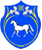   РОССИЙСКАЯ ФЕДЕРАЦИЯ                       РЕСПУБЛИКА ХАКАСИЯШИРИНСКИЙ РАЙОНАДМИНИСТРАЦИЯЦЕЛИННОГО СЕЛЬСОВЕТАПОСТАНОВЛЕНИЕ«24» марта 2021 г.                                  с. Целинное                                                           № 27Об оповещении и информировании населения Целинного сельсовета при угрозе и возникновении чрезвычайных ситуаций природного и техногенного характера В соответствии с Федеральными законами от 21.12.1994г. № 68-ФЗ «О защите населения и территорий от чрезвычайных ситуаций природного и техногенного характера», от 6 сентября 2003 года N 131-ФЗ «Об общих принципах организации местного самоуправления в Российской Федерации», от 12.02.1998г. № 28-ФЗ «О гражданской обороне», Постановлением Правительства Российской Федерации № 794 от 30.12.2003г. «О единой государственной системе предупреждения и ликвидации чрезвычайных ситуаций», а также в целях совершенствования системы оповещения и информирования населения на территории Целинного сельсовета, руководствуясь Уставом муниципального образования Целинный сельсовет, администрация Целинного сельсоветаПОСТАНОВЛЯЕТУтвердить положение о порядке оповещения и информирования населения Целинного сельсовета при угрозе и возникновении чрезвычайных ситуаций природного и техногенного характера, согласно приложению № 1.Утвердить схему оповещения и информирования населения Целинного  сельсовета при угрозе и возникновения ЧС природного и техногенного характера, согласно приложению № 2.Постановление подлежит опубликованию (обнародованию), размещению на официальном сайте Целинного сельсовета.Контроль за выполнением данного постановления оставляю за собой.ГлаваЦелинного сельсовета:                                                                                Т.И. МорозоваПриложение № 1 к постановлению администрацииЦелинного сельсоветаот 24.03.2021  г. № 27Положение
о порядке оповещения и информирования населения об угрозе и возникновении чрезвычайных ситуаций природного и техногенного характера1. Настоящее Положение определяет порядок оповещения и информирования населения Целинного сельсовета об угрозе и возникновения чрезвычайных ситуаций.2. Оповещение населения предусматривает:- доведение до населения прогноза или факта возникновения чрезвычайной ситуации (далее - ЧС) природного или техногенного характера;- доведение до населения рекомендаций о порядке действий с момента получения информации о прогнозах или факте возникновения ЧС.3. Информирование населения предусматривает:- передачу данных о прогнозе или факте возникновения ЧС природного или техногенного характера;- информацию о развитии ЧС, масштабах ЧС, ходе и итогах ликвидации ЧС;- информацию о состоянии природной среды и потенциально-опасных объектов;- информацию об ожидаемых гидрометеорологических, стихийных и других природных явлениях:- систематическое ознакомление населения с мероприятиями, проводимыми силами и средствами наблюдения контроля и ликвидации ЧС;- доведение до населения информации о защите от вероятной ЧС.4. Система оповещения населения Целинного сельсовета об угрозе и возникновения чрезвычайной ситуации включает:- передачу информации через громкоговорящую систему оповещения;- работу электросирен в режиме 3-х минутного непрерывного звучания, означающего сигнал «Внимание всем!»;- оповещение населения посредством телефонной связи или подворный обход посыльными администрации Целинного сельсовета.5. Информирование населения Целинного сельсовета о чрезвычайных ситуациях представляет собой доведение до населения через средства массовой информации и по иным каналам информации о прогнозируемых и возникших чрезвычайных ситуациях, принимаемых мерах по обеспечению безопасности населения и территорий, приемах и способах защиты, а также проведение пропаганды знаний в области гражданской обороны, защиты населения и территорий от чрезвычайных ситуаций, в том числе обеспечения безопасности людей на водных объектах, и обеспечение пожарной безопасности.6. Оповещение населения Целинного сельсовета  об угрозе и возникновения чрезвычайной ситуации осуществляется согласно схемам оповещения, утверждаемых главой Целинного сельсовета Ширинского района Республики Хакасия.7. Право на оповещение населения Целинного сельсовета об угрозе и возникновения чрезвычайных ситуаций предоставлено главе Целинного сельсовета, специалисту 1 категории Целинного сельсовета.8. Финансирование мероприятий по поддержанию в готовности и совершенствованию систем оповещения и информирования населения производить:на уровне поселения - за счет средств бюджета поселения;на объектовом уровне - за счет собственных финансовых средств организаций, учреждений и предприятий.Приложение № 2 к постановлению администрацииЦелинного сельсоветаот 24.03.2021  г. № 27СХЕМАоповещания населения Целинного сельсовета при угрозе и возникновения СЧ